PEKAN OLAHRAGA DAERAH TAHUN 2017CABANG OLAHRAGA BOLA VOLI PUTRA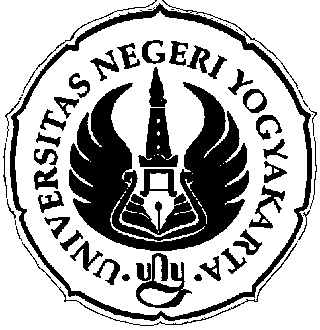 Oleh:SujarwoFAKULTAS ILMU KEOLAHRAGAANUNIVERSITAS NEGERI YOGYAKARTATAHUN 2017Deskripsi KejuaraanKejuaraan Pekan Olahraga Daerah ini setiap tahun rutin dilaksanakan oleh Balai Pemuda Olahraga Daerah Istimewa Yogyakarta dimana 5 tahun terakhir cabor bola voli dari 2012, 2013, 2014, 2015, 2016, bisa menjadi juara 1. Tahun 2017 ini pihak Balai Pemuda dan Olahraga membuat aturan baru yang kurang menguntungkan bagi tim bola voli Bantul, yaitu tidak bolehnya merangkap cabor dan sistem pertandingan yang berubah dengan two winning set dan setengah kompetisi. Daftar Pemain Tim Bola Voli POPDA Bantul tahun 2017Berikut daftar pemain putra bola voli popda Bantul 2017 yang dipersiapkan:Jadwal Pertandingan POPDA cabor bola voli putra:Berdasarkan hasil Technical Meeting di GOR Amongrogo berikut jadwal pertandingan POPDA Tahun 2017:Hasil Kejuaraan POPDA cabor Bola voli PutraBerdasarkan hasil kejuaraan diperoleh sebagai berikut:Evaluasi PertandinganHasil pertandingan sudah sesuai dengan target pelatih, yaitu medali perak, hal tersebut dipengaruhi oleh aturan yang diterapkan tahun 2017 ini bahwa atlet bola voli indoor dan juga pasir tidak boleh digabung, sedangkan tahun-tahun sebelumnya digabung dan tidak ada masalah. Namun pelatih masih optimis dengan adanya aturan tersebut maka pelatih menyiapkan 3 orang atlet yang akan bertanding di popda 2018 masih masuk usia tersebut diantaranya Risky Aditya, Dicka Surya, dan Aryotomo Bimo, diharapkan sudah mendapatkan pengalaman bertanding di popda sehingga tahun depan dapat mempersembahkan medali emas. DokumentasiNo.Nama PemainAsal Sekolah1.Dicka SuryaSMA N 1 Pundong2.Putra FajarSMA N 1 Pundong3.KrisdiantoSMA N 1 Pundong4.Yanuario Caesarius AryantoSMA N 1 Pundong5.Gigih PratamaSMA N 1 Pundong6.Alfin Aga IvonarianSMA N 1 Pundong7.Eko SanjayaSMA N 1 Pundong8.Irfan Nur RahmanSMA N 1 Pundong9.Aryotomo Bimo UtomoSMA N 1 Pundong10.RezalSMA N 1 Pundong11.Afnan SyahfaniSMA N 1 Sewon12.Risqi AdityaSMP N 3 BanguntapanHari, tanggalTim yang BertandingHasil ScoreKamis, 24 Maret 2017Bantul vs Gunung Kidul2:0Jumat, 25 Maret 2017Bantul vs Sleman0:2Jumat, 25 Maret 2017Bantul vs Kulon Progo2:0Sabtu, 26 Maret 2017Bantul vs Kota2:0Nama TimJuaraSLEMANIBANTULIIGUNUNG KIDULIIIKULON PROGOIV